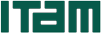 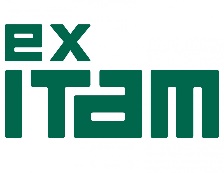 Seminario de Compromiso Social 2017“Apoyar a las personas a alcanzar su máximo potencial”Miércoles 1 de marzo 2017Auditorio Raúl Baillères, ITAM, Río Hondo No. 115.00 h 	Registro15.30 h 	Palabras de bienvenidaDr. Arturo Fernández, RectorLic. Ana Paula Ordorica, Presidenta de la Asociación de Exalumnos del ITAM 15.40 h	Building Leadership for Social ImpactPeggy Dulany, Founder Synergos 16:30 h	Panel: Sobre altruismo y egoísmo 	(Moderadora: Mtra. Magdalena Barba, Profesora del Departamento de Economía ITAM)17.20 h   Panel: Ciudadanos que se activan	(Moderador: Erik Magar) 18.10 h 	Receso18:20 h	Panel: El liderazgo de la mujer en la filantropía   	        (Moderador: Dr. Michael Layton, Especialista Titular Inter- American Foundation)19.10 h 	Movilidad Social: eliminar las barreras(Comenta: Dr. Miguel del Castillo, Profesor del Departamento de Estudios Generales)Dr. Enrique Cárdenas, Fundación Espinosa Yglesias20.00h	ClausuraMtra. Magdalena Barba, Profesora del Departamento de Economía y Coordinadora del Seminario de Compromiso Social 2017 Lic. Alejandra Peralta, Directora de Desarrollo y Comunicación Institucional y Coordinadora del Seminario de Compromiso Social 2017Lic. Araceli Fernández, Directora - Fundación UNAM Mtra. Marcela Rovzar, Presidente - Qualitas for Life FoundationMtra. Graciela de la Torre, Directora - MUAC Mtra. Irene Espinosa, Comisión de Mujeres Líderes por una Economía IncluyenteMtro. Fernando Lelo de Larrea, Fundador -FondeadoraDip. Tristán Canales, Presidente de la Comisión de Participación Ciudadana de la Cámara de Diputados*Lic. Soumaya Slim, Fundación Slim*Lic. Rosy Gluyas, Directora - Fundación BALMtra. Dina Buchbinder, Presidenta - Educación para Compartir Mtra. Leticia Jáuregui, Presidenta - CREA*